27.pielikumsPriekules novada pašvaldības domes2016.gada 28.janvāra sēdes protokolam Nr.2, 28.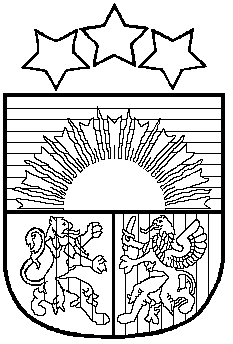 LATVIJAS REPUBLIKAPRIEKULES NOVADA PAŠVALDĪBAS DOMEReģistrācijas Nr. , Saules iela 1, Priekule, Priekules novads, LV-3434, tālrunis , fakss 63497937, e-pasts: dome@priekulesnovads.lvLĒMUMSPriekulē2016.gada 28.janvārī                 	                                                                             Nr.228.Par zemes “Celiņi”, “Vizuļi” un “Pie Brūveru pļavas” iznomāšanu R.K., Virgas pag., Priekules nov. 2015.gada 21.decembrī Priekules novada pašvaldībā saņemts R.K., dzīvojošas Priekules nov., Virgas pag.,[:]-5, 05.12.2015. iesniegums, iereģistrēts ar Nr.2.1.4/2357, ar lūgumu iznomāt sekojošas zemes “Celiņi” 0,5 ha, kadastra apzīmējums 6498 004 0156, “Vizuļi” 0,3 ha, kadastra apzīmējums 6498 004 0513 un “Pie Brūveru pļavas” 0,2 ha, kadastra apzīmējums 6498 004 0025, Virgas pagastā, lauksaimniecības vajadzībām.Izvērtējot domes rīcībā esošo informāciju un ar lietu saistītos apstākļus, tika konstatēts:Zemes vienības “Celiņi” 0,5 ha, kadastra apzīmējums 6498 004 0156, “Vizuļi” 0,3 ha, kadastra apzīmējums 6498 004 0513 un “Pie Brūveru pļavas” 0,2 ha, kadastra apzīmējums 6498 004 0025, Virgas pagastā  ir pašvaldībai piekrītošas zemes.R.K. iesniegumā norādījusi, ka augstāk minētās zemes vienības ir apsētas ar ziemājiem.Saskaņā ar Priekules novada pašvaldības Saistošiem noteikumiem Nr.9 „Par neapbūvētu Priekules novada pašvaldībai piederošu vai piekrītošu zemesgabalu nomas maksas noteikšanas kārtību” (apstiprināti ar Priekules novada pašvaldības domes 26.09.2013.sēdes lēmumu, prot.Nr.11,5.§) 5.punktu- Pārējos gadījumos, nomas maksu nosaka 5% no zemes kadastrālās vērtības gadā. Nomnieks papildus nomas maksai iznomātājam maksā likumos noteiktos nodokļus. Pamatojoties uz likuma „Par pašvaldībām” 21.panta pirmās daļas 14.punkta a) apakšpunktu, kas nosaka, ka dome var izskatīt jebkuru jautājumu, kas ir attiecīgās pašvaldības pārziņā, turklāt tikai dome var noteikt, ja tas nav aizliegts vai noteikts ar likumiem vai Ministru kabineta noteikumiem, maksu par pašvaldības zemes, cita nekustamā īpašuma un kustamā īpašuma lietošanu (iznomāšanu), 27.punktu, atklāti balsojot PAR - 13 deputāti (Malda Andersone, Inita Rubeze, Arnis Kvietkausks, Inese Kuduma, Rigonda Džeriņa, Vaclovs Kadaģis, Andis Eveliņš, Mārtiņš Mikāls, Ainars Cīrulis, Vija Jablonska, Arta Brauna, Gražina Ķervija,  Andris Džeriņš); PRET -  nav; ATTURAS -  nav; Priekules novada pašvaldības dome NOLEMJ:1. Iznomāt ar 01.02.2016. R.K., personas kods [:}, slēdzot līgumu uz 5 (pieciem) gadiem, saskaņā ar grafisko pielikumu sekojošas zemes vienības Virgas pagastā lauksaimniecības vajadzībām:1.1. “Celiņi” 0,5 ha lielā platībā, kadastra apzīmējums 6498 004 0156;1.2. “Vizuļi” 0,3 ha lielā platībā, kadastra apzīmējums 6498 004 0513;1.3. “Pie Brūveru pļavas” 0,2 ha lielā platībā, kadastra apzīmējums 6498 004 00252. Atbilstoši Saistošo noteikumu Nr.9 „Par neapbūvētu Priekules novada pašvaldībai piederošu vai piekrītošu zemesgabalu nomas maksas noteikšanas kārtību” 5.punktu- noteikt gada nomas maksu 5% apmērā no zemes kadastrālās vērtības. Papildus nomas maksai nomnieks maksā pievienotās vērtības nodokli (PVN) atbilstoši normatīvajos aktos noteiktai likmei un likumos noteiktos nodokļus. 3. Uzdot zemes lietu speciālistei M.Kokovihinai 15 darba dienu laikā no lēmuma spēkā stāšanās dienas sagatavot zemes nomas līgumu atbilstoši šim lēmumam.4. Nomniekam divu mēnešu laikā, no domes lēmuma pieņemšanas dienas, jānoslēdz zemes nomas līgums. Ja nomnieks divu mēnešu laikā neizrāda iniciatīvu zemes nomas līgumu slēgšanai, lēmums par zemes iznomāšanu nav spēkā.5.  Šo lēmumu var pārsūdzēt Administratīvā rajona tiesā (Liepājā, Lielā ielā 4, LV- 3401) viena mēneša laikā no tā spēkā stāšanās dienas.Lēmums izsūtāms:1 eks. R.K.,[:], Virgas pag., Priekules nov., LV- 3485;1 eks. Zemes lietu speciālistei M.Kokovihinai.Pašvaldības domes priekšsēdētāja						V.JablonskaPielikums Priekules novada pašvaldības domes28.01.2016.lēmumam (prot.Nr.2, 28.)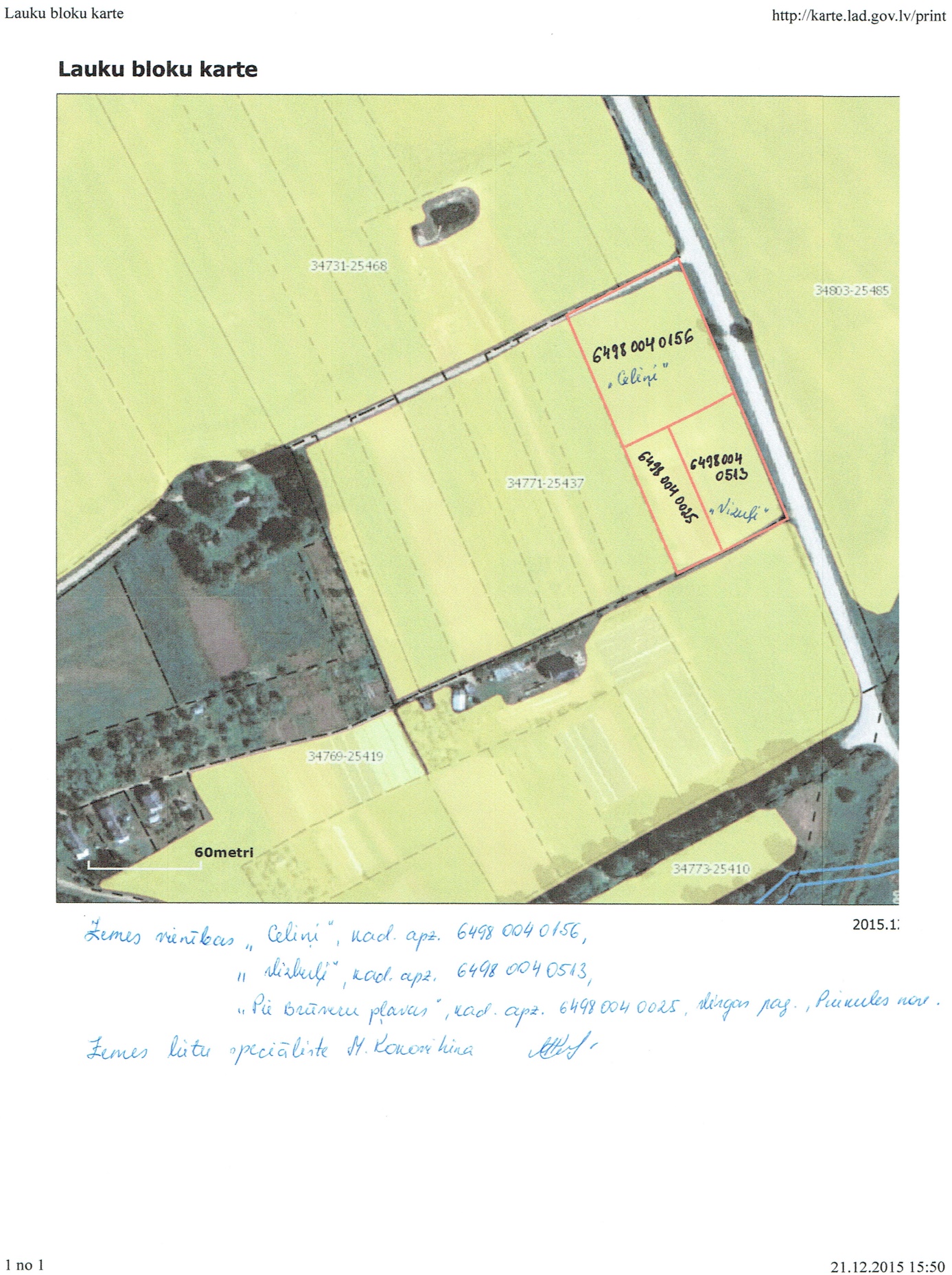 